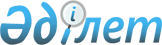 О перечне отдельных категорий граждан, имеющих право на дополнительную социальную помощь в 2012 году
					
			Утративший силу
			
			
		
					Решение маслихата города Аксу Павлодарской области от 27 января 2012 года N 15/2. Зарегистрировано Департаментом юстиции Павлодарской области 29 февраля 2012 года N 12-2-195. Утратило силу решением маслихата города Аксу Павлодарской области от 23 июля 2012 года N 12-2-195      Сноска. Утратило силу решением маслихата города Аксу Павлодарской области от 23.07.2012 N 12-2-195.

      В соответствии с подпунктом 11) пункта 1 статьи 6 Закона Республики Казахстан "О местном государственном управлении и самоуправлении в Республике Казахстан", подпунктом 4) пункта 1 статьи 56 Бюджетного кодекса Республики Казахстан Аксуский городской маслихат РЕШИЛ:



      1. Определить перечень отдельных категорий граждан, имеющих право на дополнительную социальную помощь в 2012 году, согласно приложению.



      2. Отменить решение Аксуского городского маслихата от 17 февраля 2010 года N 194/24 "О перечне категорий граждан, имеющих право на социальную помощь" (зарегистрированное в Реестре государственной регистрации нормативных правовых актов за N 12-2-132, опубликованное 20 марта 2010 года в газете "Акжол - Новый Путь" N 23).



      3. Контроль за выполнением данного решения возложить на постоянную комиссию по вопросам социальной и молодежной политики, законности и правопорядка городского маслихата.



      4. Настоящее решение вводится в действие по истечении десяти календарных дней после дня его первого официального опубликования.      Председатель сессии, секретарь

      городского маслихата                       М. Омаргалиев

Приложение       

к решению Аксуского    

городского маслихата    

от 27 января 2012 года N 15/2 

Перечень отдельных категорий граждан, имеющих право

на дополнительную социальную помощь в 2012 году

      1. Участники и инвалиды Великой Отечественной войны.



      2. Лица, приравненные по льготам и гарантиям к участникам Великой Отечественной войны.



      3. Лица, приравненные по льготам и гарантиям к инвалидам Великой Отечественной войны.



      4. Другие категории лиц, приравненные по льготам и гарантиям к участникам войны.



      5. Пенсионеры:

      1) достигшие 80 и более лет;

      2) одинокие и одиноко проживающие, состоящие на учете отделения социальной помощи на дому инвалидам и престарелым;

      3) получающие минимальный размер пенсий;

      4) получающие пенсионные выплаты по возрасту в неполном объеме;

      5) получающие государственное базовое социальное пособие по возрасту.



      6. Инвалиды:

      1) одинокие и одиноко проживающие инвалиды, состоящие на учете в отделении социальной помощи на дому инвалидам и престарелым;

      2) дети-инвалиды до 18 лет;

      3) инвалиды 1 группы.



      7. Многодетные матери, награжденные подвесками "Алтын алқа", "Күмiс алқа" или ранее получившие звание "Мать-Героиня", а также орденами "Материнская Слава" I и II степени.



      8. Многодетные семьи, имеющие четырех и более совместно проживающих несовершеннолетних детей, в том числе детей, обучающихся по очной форме обучения в организациях среднего, технического и профессионального, послесреднего образования, высших учебных заведениях, после достижения ими совершеннолетия до времени окончания ими учебных заведений (но не более чем до достижения двадцатитрехлетнего возраста).



      9. Матери, не состоящие в браке (в супружестве) и опекуны, воспитывающие детей-инвалидов до 18 лет.



      10. Дети сироты, дети, оставшиеся без попечения родителей, дети из многодетных семей.



      11. Лица:

      1) имеющие злокачественные новообразования (4 стадии);

      2) страдающие туберкулезом;

      3) страдающие вирусом иммунодефицита человека.



      13. Лица, оставшиеся без средств к существованию, вследствие чрезвычайных ситуации природного и техногенного характера.
					© 2012. РГП на ПХВ «Институт законодательства и правовой информации Республики Казахстан» Министерства юстиции Республики Казахстан
				